Line官方帳號訊息敬請於105年12月30日至106年1月12日登載二、登載內容：106年公務人員特種考試關務人員、公務人員特種考試身心障礙人員、國軍上校以上軍官轉任公務人員考試。http://wwwc.moex.gov.tw/main/exam/wFrmExamDetail.aspx?c=106050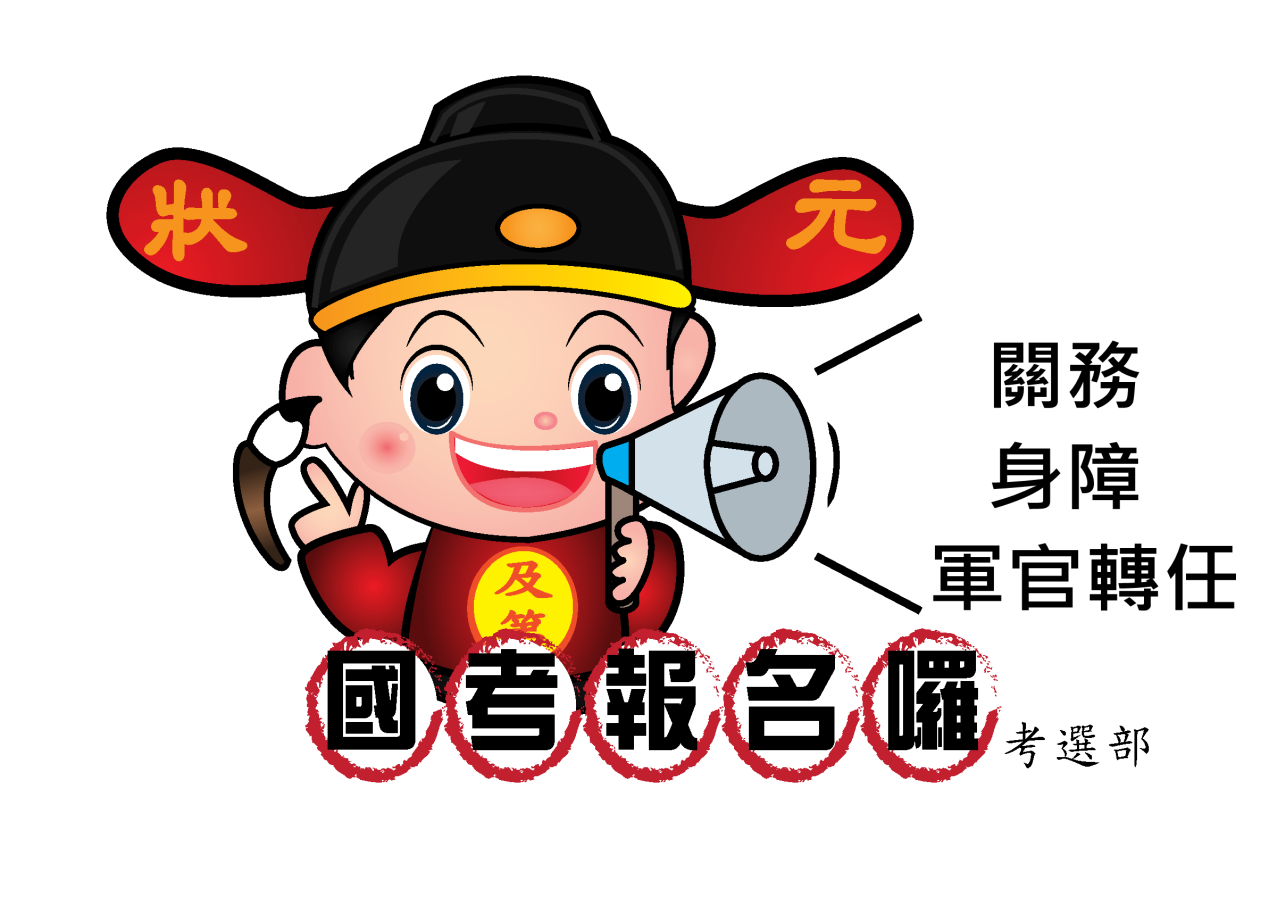 